Прайс-лист Крашеные фасады МДФТолщина МДФ 16 мм.Тыльная (обратная) сторона по умолчанию белый пластикШирина рамки фасадов под стекло по умолчанию 60 мм.Все цвета по RAL (кроме металликов)Внешняя кромка фасадов четырёх видов (таблица № 1)Допустимое отклонение размеров  ± 1 мм. Дополнительно к стоимости фасадов*Квадратура высчитывается с учётов всех сторон обработки, в том числе и торцовУсловия заказаОбщий срок изготовления от 7 до 20 рабочих дней;При наличном расчёте предоплата 80% + 20% расчёт при отгрузке; при без наличном 100% предоплата;После поступления заказа в работу изменения не принимаются;Претензии по механическому браку принимаются только при выдачи фасадов;Изготовитель не гарантирует абсолютное тоновое совпадение декоров и соответствующего образца в каталоге, а также полного тонового совпадения между заказами разных партий;Для не стандартного заказа и различного  рода уточнений необходим отдельный чертёж заверенный заказчиком.Таблица №1 - Внешняя кромка фасадов*Транспортировка глянцевых изделий только через вспененную прокладку! Прайс-лист Шпонированные фасады МДФТолщина МДФ 16 мм.Шпон - ЯсеньТыльная (обратная) сторона по умолчанию белый пластикШирина рамки фасадов под стекло по умолчанию 60 мм.Тонирование фасада трёх тонов (светлый, тёмный, красноватый) или  крашеный по RALВнешняя кромка фасадов четырёх видов (таблица № 1)Допустимое отклонение размеров ±1 ммДополнительно к стоимости фасадов*Квадратура высчитывается с учётов всех сторон обработки, в том числе и торцовУсловия заказаОбщий срок изготовления от 7 до 20 рабочих дней;При наличном расчёте предоплата 80% + 20% расчёт при отгрузке; при без наличном 100% предоплата;После поступления заказа в работу изменения не принимаются;Претензии по механическому браку принимаются только при выдачи фасадов;Изготовитель не гарантирует абсолютное тоновое совпадение декоров и соответствующего образца в каталоге, а также полного тонового совпадения между заказами разных партий;Для не стандартного заказа и различного  рода уточнений необходим отдельный чертёж заверенный заказчиком.Таблица №1 - Внешняя кромка фасадов*Транспортировка глянцевых изделий только через вспененную прокладку! Высотой у фасадов принято считать длину по рисунку фактуры (филёнки) и длинным элементам рамки (стоякам), шириной соответственно длину поперёк фактуры фасада (филёнки) и стороной вдоль коротких элементов рамки (царга).Различные варианты руста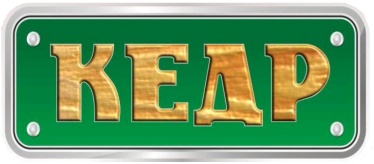 г. Севастопольул. Токарева 2Б79781187918@mail.ru+7(978)118-79-18ФасадыФасадыФасадыТипыМатовыйГлянцевыйФасад плоский3500 р. / м24000 р. / м2Фасад фрезерованный3700 р. / м24200 р. / м2Фасад филёнка4000 р. / м24500 р. / м2Фасад под стекло3900 р. / м24400 р. / м2Фасад с буковой решёткой4300 р. / м24600 р. / м2Дополнительные элементыДополнительные элементыДополнительные элементыИзделиеМатовоеГлянцевоеКарниз Н=1001600 р. / пог. м.-Подкарнизник 1000 р. / пог. м.-Решётка4000 р. / м24600 р. / м2Дополнительные опции, услугиСтоимостьМДФ 19 мм.200 р. / м2Покраска обратной стороны (матовый)3000 р. / м2Полировка (глянец)800 р. / м2Полировка торцов фасада (глянец кромки)120 р. / пог. м.Применение нескольких цветов на одном фасаде (мозаика)1500 р. / м2Патина (Серебро, Золото, Бронза)400 р. / м2Кракелюр 2500 р. / м2Покраска вытяжки и других  мало габаритных элементов2000 р. / шт.Покраска готовых фасадов (матовая)3000 р. / м2Выкраска (образец)1000 р. / шт.Посадочное отверстие под петлю или ручку60 р. / шт.Фаридея45 °РадиуснаяПрямой угол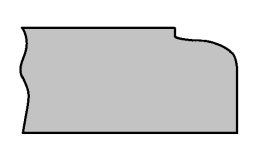 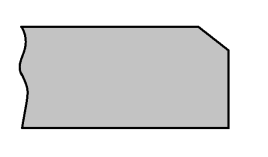 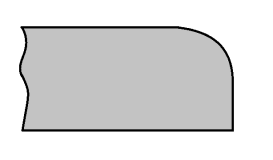 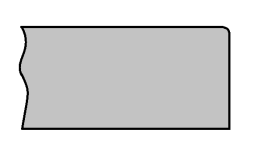 г. Севастопольул. Токарева 2Б79781187918@mail.ru+7(978)118-79-18ФасадыФасадыФасадыТипыМатовыйГлянцевыйФасад плоский5100 р. / м25800 р. / м2Фасад фрезерованный5400 р. / м26100 р. / м2Фасад филёнка6000 р. / м26500 р. / м2Фасад под стекло5500 р. / м26000 р. / м2Фасад с буковой решёткой5900 р. / м26600 р. / м2Дополнительные опции, услугиСтоимостьПокраска обратной стороны фасада (матовый)3000 р. / м2Полировка (глянец)500 р. / м2Полировка торцов фасада (глянец кромки)120 р. / пог. м.Кромка Ясень65 р. / пог. м.Патина (Серебро, Золото, Бронза)400 р. / м2Броширование (потёртость)1500 р. / м2Выкраска (Образец) 1000 р. / шт. Посадочное отверстие под петлю или ручку60 р. / шт.Фаридея45 °РадиуснаяПрямой угол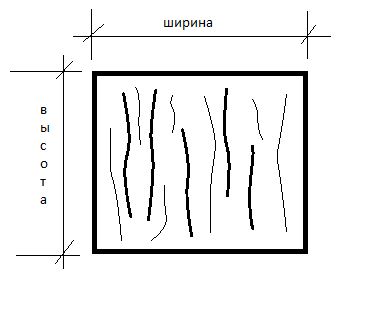 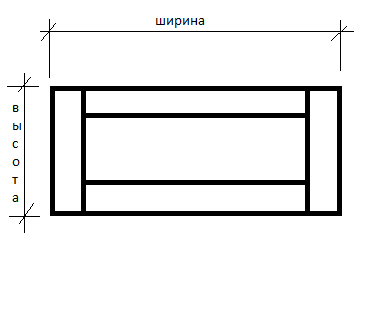 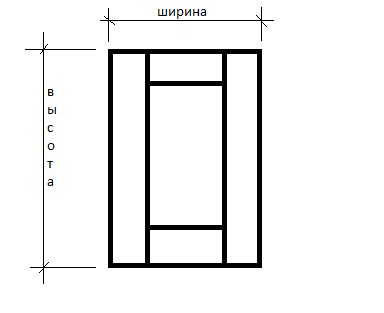 - Фасад под стекло Вариант А- Рамка на фасаде с филёнкой Вариант А- Фасад под стекло Вариант Б- Рамка на фасаде с филёнкой Вариант Б- Стандартный фрезерованный фасад (рустовка)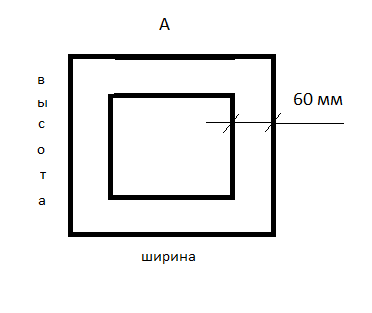 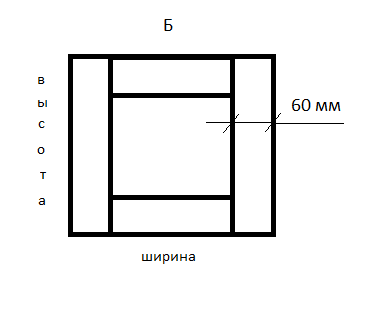 